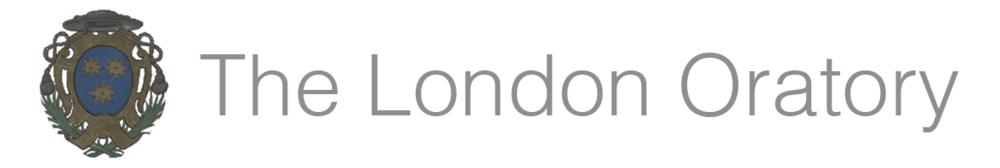 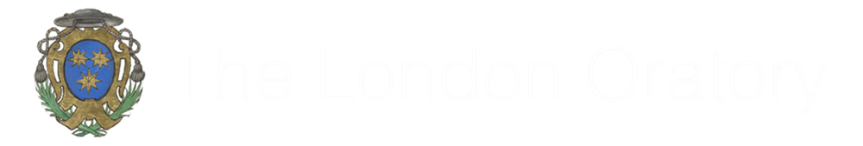 

Brompton Road, London SW7 2RP, UK ✹ +44 (0)20 7808 0900 ✹ www.bromptonoratory.co.uk 13–17 Youth Group
Details FormParents/ guardians: please fill in this form carefully and return to Fr McHardy at the Oratory. Name of child:Date of birth:Current school:
Names of parents/guardians:
Mobile Telephone:Email address (please PRINT clearly):
Protecting your privacyYour personal details will be held securely on file and computer, treated as confidential, and used only as required for administration of the 13-17 Youth Group, and in particular for communicating details via email of upcoming meetings. You can unsubscribe from the circulation list at any time by contacting youthgroup@bromptonoratory.co.uk. You can read our full privacy policy at https://www.bromptonoratory.co.uk/privacy-and-cookies. 
Signature of Parent/Guardian:
Date: 